СОВЕТ ДЕПУТАТОВМУНИЦИПАЛЬНОГО ОБРАЗОВАНИЯУСАДИЩЕНСКОЕ СЕЛЬСКОЕ ПОСЕЛЕНИЕ
ВОЛХОВСКОГО МУНИЦИПАЛЬНОГО РАЙОНА
ЛЕНИНГРАДСКОЙ ОБЛАСТИЧЕТВЕРТОГО СОЗЫВАРЕШЕНИЕот  23 октября 2023                                                                          № 25О внесении изменений в решение Совета депутатов № 46 от 16.12.2011 «Об утверждении положения «О порядке проведения антикоррупционной экспертизы муниципальных нормативных правовых актов Совета депутатов муниципального образования Усадищенское сельское поселение Волховского муниципального районаЛенинградской области и проектов нормативных правовых актов»         Рассмотрев протест Волховской городской прокуратуры от 15.09.2023 № 7-19-2023, в соответствии с Федеральным законом от 17 июля 2009 г.        № 172-ФЗ «Об антикоррупционной экспертизе нормативных правовых актов и проектов нормативных правовых актов», Совет депутатов муниципального образования Усадищенское сельское поселение Волховского муниципального района Ленинградской области                                                       РЕШИЛ:         1. Внести в порядок проведения антикоррупционной экспертизы муниципальных нормативных правовых актов Совета депутатов муниципального образования Усадищенское сельское поселение Волховского муниципального района Ленинградской области и проектов нормативных правовых актов, утвержденный решением Совета депутатов МО Усадищенское сельское поселение от 16.12.2011 № 46 (далее – Порядок) следующие изменения:      1.1. Пункт 4.2. настоящего порядка читать в новой редакции:«4.2. Независимая антикоррупционная экспертиза проводится юридическими лицами и физическими лицами, аккредитованными Министерством юстиции Российской Федерации в качестве независимых экспертов антикоррупционной экспертизы нормативных правовых актов и проектов нормативных правовых актов, в соответствии с Методикой за счет собственных средств указанных юридических лиц и физических лиц.     Не допускается проведение независимой антикоррупционной экспертизы нормативных правовых актов и проектов нормативных правовых актов:1) гражданами, имеющими неснятую или непогашенную судимость;2) гражданами, сведения о применении к которым взыскания в виде увольнения (освобождения от должности) в связи с утратой доверия за совершение коррупционного правонарушения включены в реестр лиц, уволенных в связи с утратой доверия;3) международными и иностранными организациями;4) гражданами, осуществляющими деятельность в органах и организациях, указанных в пункте 3 части 1 статьи 3 Федерального закона от 17.07.2009    № 172-ФЗ "Об антикоррупционной экспертизе нормативных правовых актов и проектов нормативных правовых актов";5) иностранными агентами.      2. Настоящее решение подлежит официальному опубликованию в газете и сетевом издании «Волховские огни», на официальном сайте муниципального образования Усадищенское сельское поселение.      3. Решение вступает в силу со дня его официального опубликования.Глава муниципального образованияУсадищенское сельское поселение                                                 Т.Е. Билялова             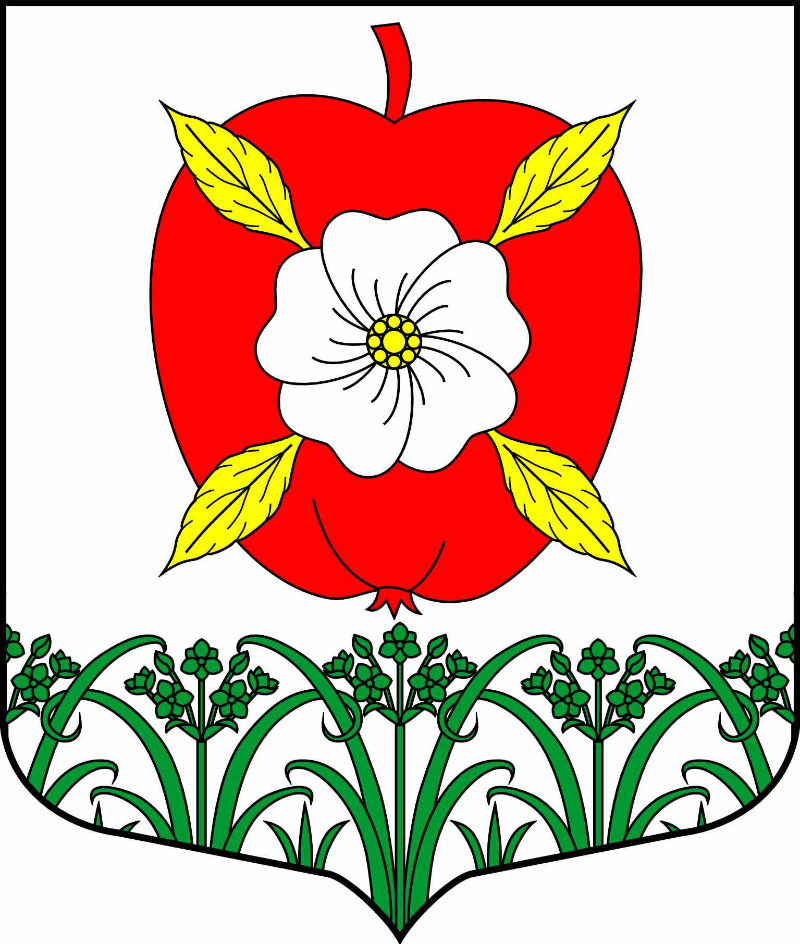 